Den Text mit Markierungen und Anmerkungen erfassenFranz Kafka, Heimkehr
Bei der Erfassung eines Textes hat man verschiedene Möglichkeiten Aussagen des Textes hervorzuheben und zu kommentieren.  Mit Unterstreichungen können schon bei der ersten Lektüre eines Textes wichtige Gesichtspunkte hervorgehoben werden. Allerdings sollte man nicht zeilenweise, d. h. mehrere Zeilen nacheinander unterstreichen. Stattdessen ist ein Längsstrich am Rand des Textes angebracht, wenn die Unterstreichung zwei ganze Zeilen übersteigt. 
Im zweiten Lektüredurchgang können dann bei genauerer Textkenntnis einzelne Begriffe und Wendungen in dem so markierten Abschnitt hervorgehoben werden. Selbstverständlich können auch Textmarker zum Einsatz kommen, wenn sie mit Bedacht und sparsam verwendet werden. Einen "Gesamtanstrich" sollte man vermeiden!Auch quer über den Text gezogene dünne Linien (am besten mit einem dünnen Bleistift!) können bestimmte Aussagen/Begriffe/Konzepte so miteinander in Verbindung bringen, dass das Begriffsnetz dahinter sichtbar wird.
Schüsselbegriffe und -konzepte können umrandet werden. Dies gilt auch zur Hervorhebung von Verknüpfungswörtern zur Hervorhebung argumentativer Strukturen in einem Text. Auf solche Verknüpfungswörter kann man z. B. gut zurückgreifen, wenn als Visualisierung des Textes eine Argumentationsskizze oder eine Concept Map erstellt werden soll.
Mit Markierungen am Rand und innerhalb eines Textes und kurzen Randkommentaren verschafft man sich den nötigen Überblick über einen Text.Beim Exzerpieren werden längere Textpassagen mit eigenen Worten zusammengefasst und / oder auszugsweise wörtlich übernommen. Wenn Texte unter einer bestimmten Fragestellung exzerpiert werden, müssen die gedankliche Struktur und der Argumentationszusammenhang des Ausgangstextes erhalten bleiben. Bei wörtlichen Übernahmen (Zitaten) muss am Ende eine Quellenangabe stehen. Sie gibt Aufschluss darüber, wo, z.B. auf welcher Seite, ein bestimmtes Zitat wieder zu finden ist. Ein pdf-Dokument mit einem Annotationsprogramm bearbeitenEine Möglichkeit, einen als pdf-Dokument vorliegenden Text auf vielfältige Art und Weise zu erfassen, bieten sogenannte Annotationsprogramme, die auf Windows- und Apple-Rechnern, sowie auf den einschlägigen Tablets als Apps verfügbar sind. Der Screenshot zeigt unter Einblendung der als fixierte Textnotizen angebrachten Anmerkungen solche Möglichkeiten auf.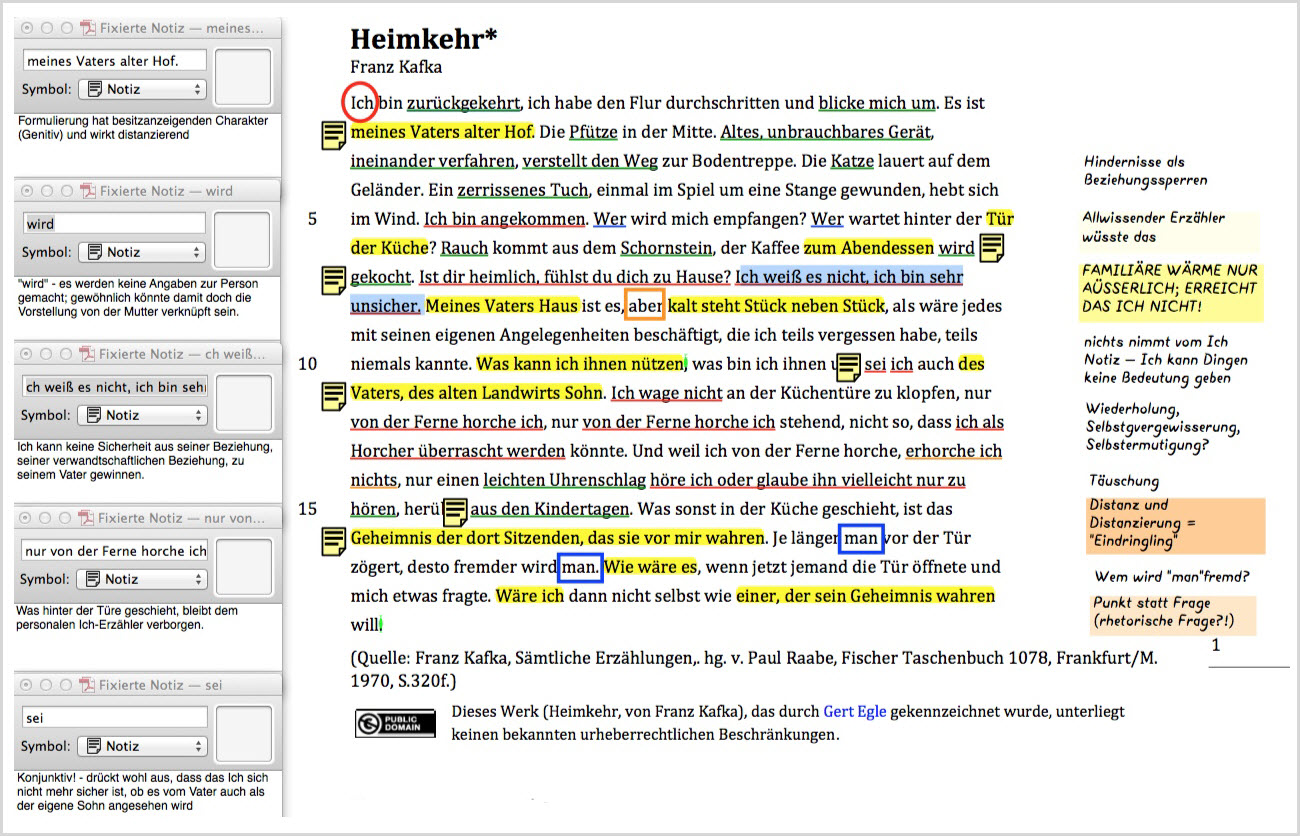 Wenn beim kollaborativen Arbeiten die gleichen Softwareprodukte eingesetzt werden, können die Dokumente mitsamt ihren Anmerkungen zur weiteren Bearbeitung durch andere verfügbar gemacht werden. Je nach App können auch Audiokommentare zu bestimmten Textstellen hinzugefügt werden. Insgesamt eröffnen sich damit neue Wege des kollaborativen Arbeitens an Texten über WLAN und Internet im Rahmen des Cloud Computings.Weiterführende Informationen zur Arbeit mit Annotationsprogrammen und dem kollaborativen Arbeiten mit Annotationsprogrammen auf PCs und Tablets finden Sie auf: www.teachsam.dehttp://www.teachsam.de/arb/arb_mark_met3.htm http://www.teachsam.de/arb/internet/WWW/cloud-computing/kollaboration/arb_www_cloud_kollab_0.htmhttp://www.teachsam.de/arb/internet/WWW/cloud-computing/kollaboration/arb_www_cloud_kollab_2.htm 